	Common Doubles	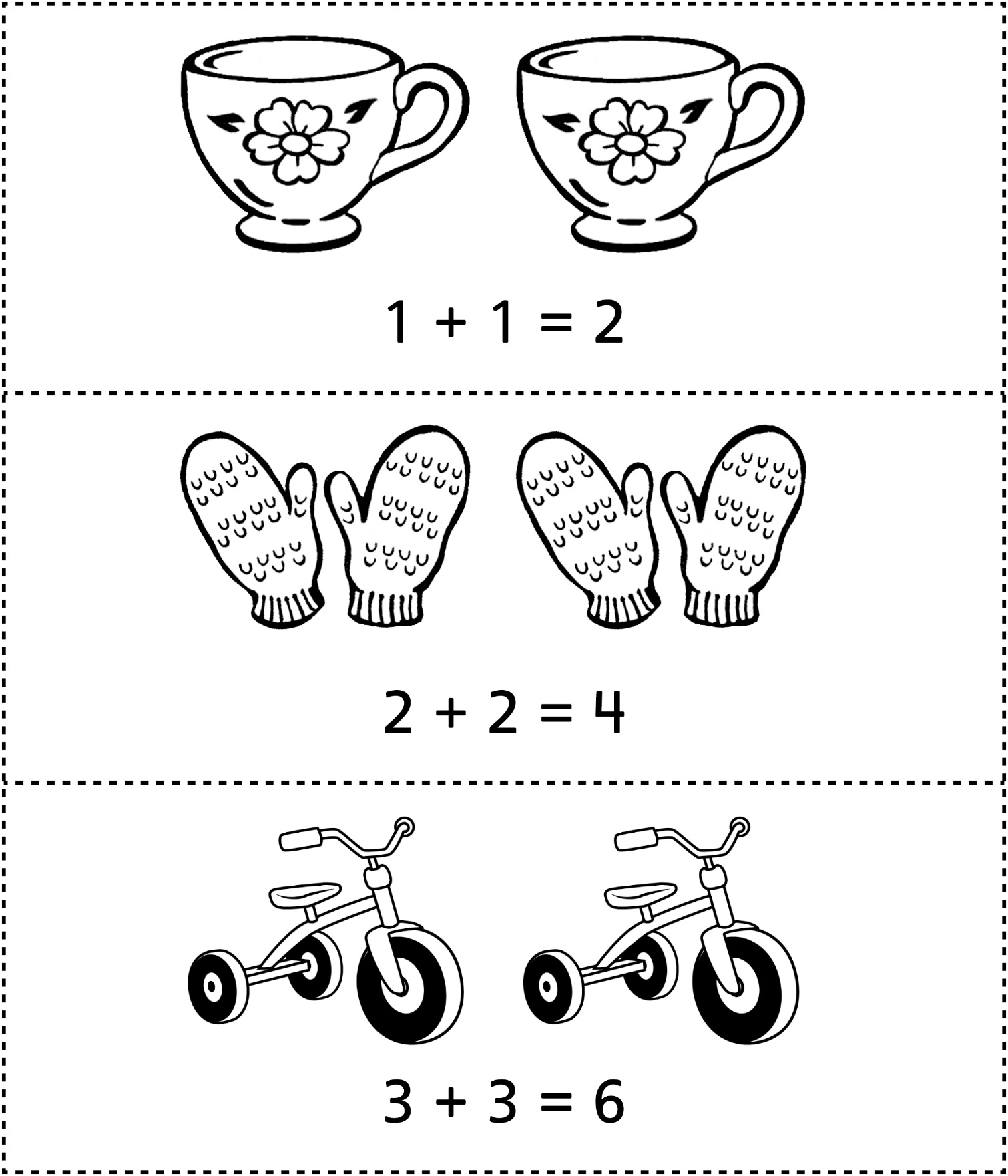 	Common Doubles	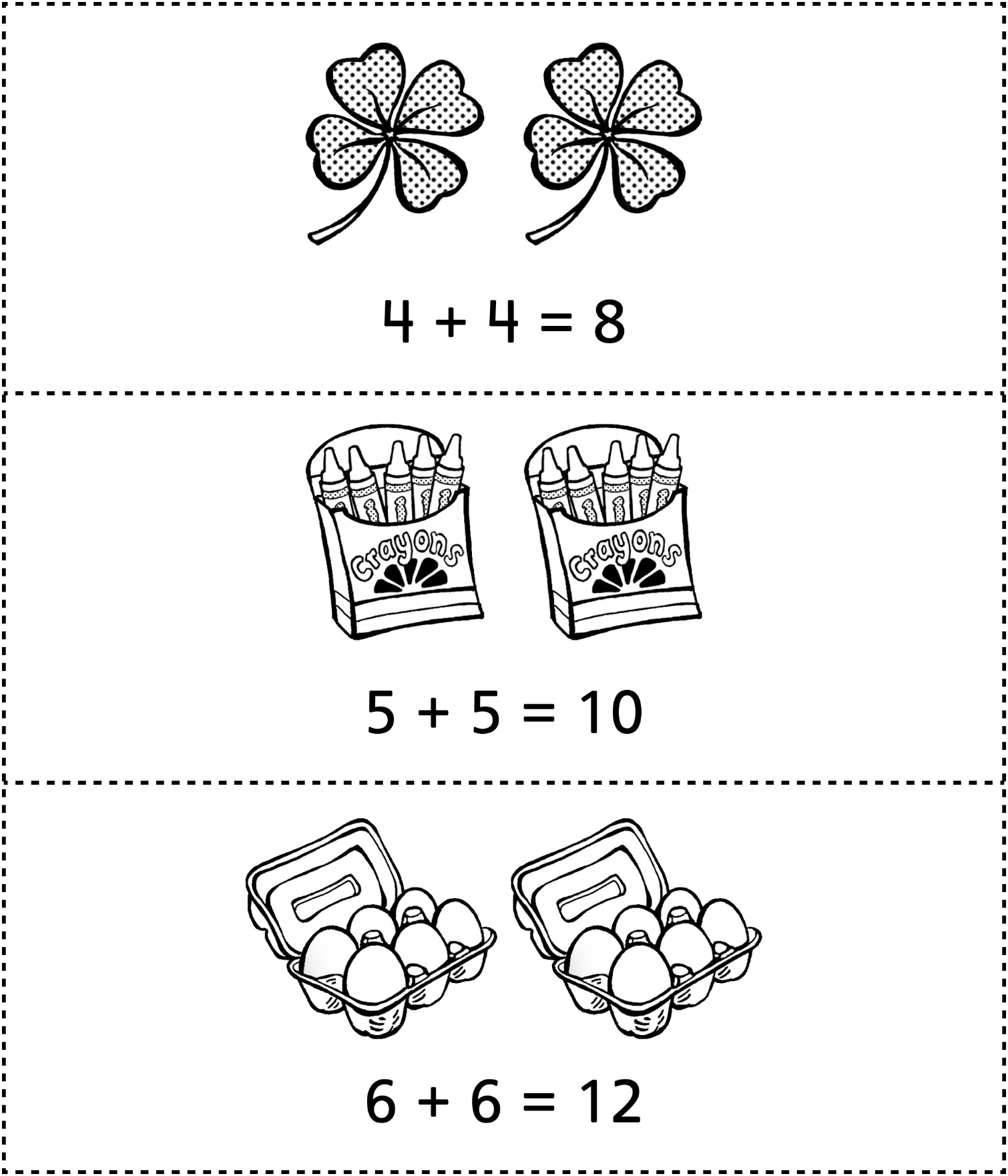 	Common Doubles	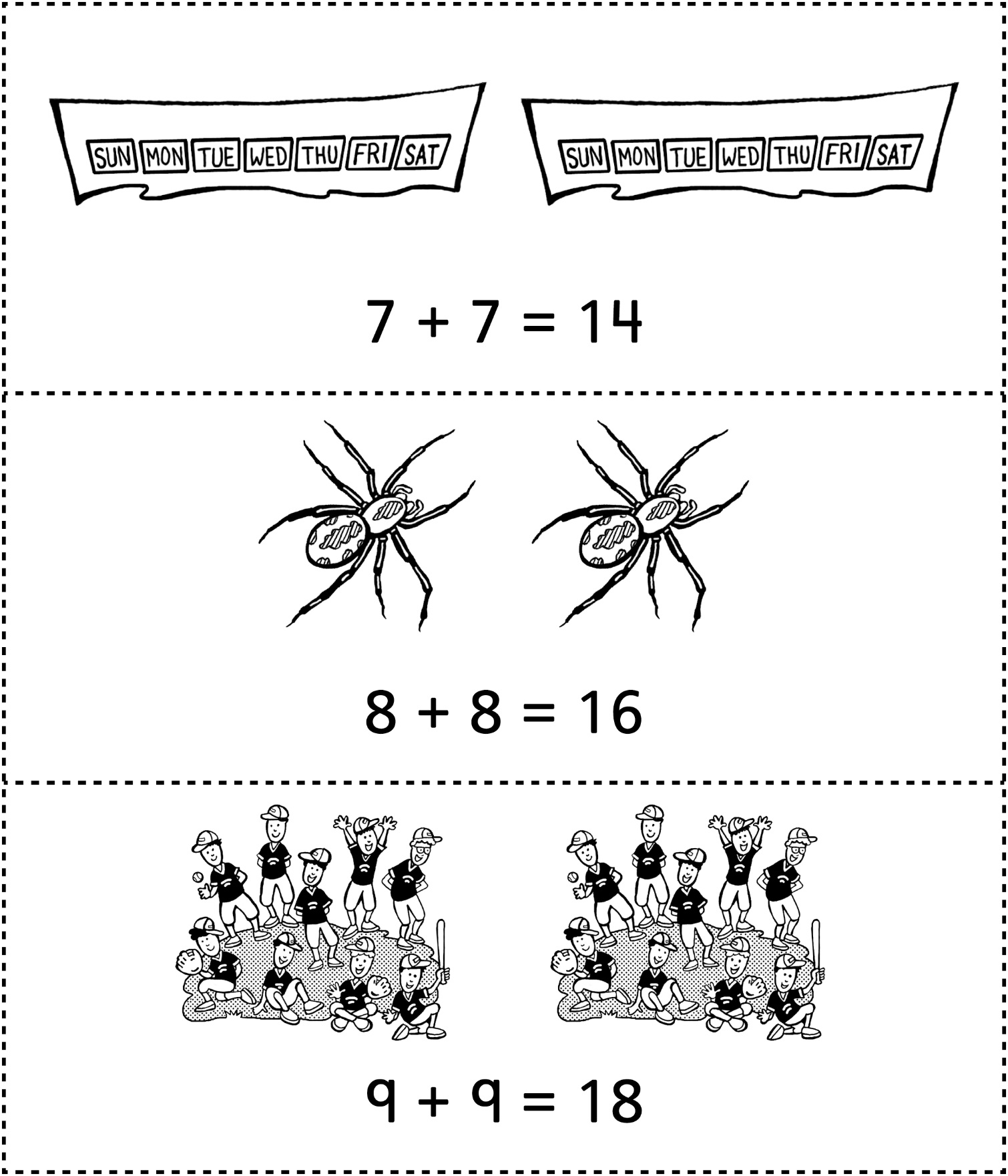 